П Р И Г Л А Ш Е Н И ЕДорогие друзья!   15 декабря 2015 года у вас есть уникальный шансв один день принять участие в ключевом мероприятии секции «Образование» в рамках IV Санкт-Петербургского Международного культурного форума - дискуссионной панели« Благотворительность в культуре»и осмотреть ультрасовременный кампус СПбГУ «Михайловская дача»(Санкт-Петербургское шоссе, 109).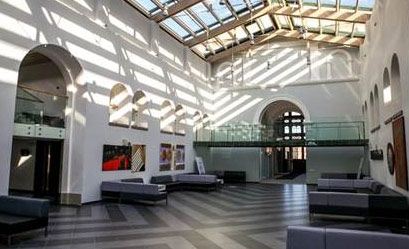 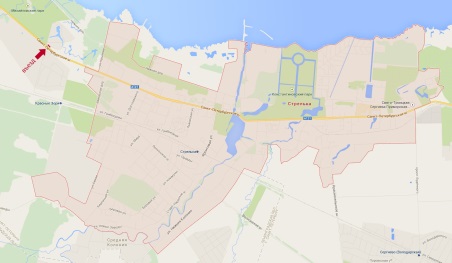 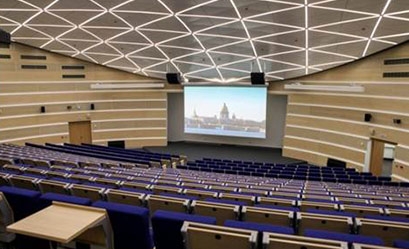 КРАТКАЯ ПРОГРАММА8:30	Отправление автобусов с табличками «Я люблю #СПбГУ»  от ст. м. Автово 10:00 – 13:00	Дискуссионная панель «Благотворительность в культуре»13:00 – 14:00 	Обзорная экскурсия по кампусуС 14:00 – Отправление автобусов до ст. м. АвтовоРЕГИСТРАЦИЯ НА МЕРОПРИЯТИЕ ОБЯЗАТЕЛЬНА >>В 10:00 в Актовом зале кампуса СПбГУ «Михайловская дача» ведущие эксперты СПбГУ, представители крупных компаний и фондов расскажут  о значении благотворительности в системе корпоративной социальной деятельности, лучших практиках и реализованных проектах, особенностях ведения благотворительной деятельности во время экономического кризиса и ответят на вопросы аудитории. В дискуссии «БЛАГОТВОРИТЕЛЬНОСТЬ В КУЛЬТУРЕ» примут участие:Юрий Евгеньевич Благов, СПбГУ (модератор дискуссии) Татьяна Николаевна Авраменко, ЗАО КБ «Ситибанк» Александр Никитич Архипов, JTI РоссияОльга Владимировна Башкирова, Благотворительный фонд «РЕНОВА»Антон Юрьевич Белов, Музей современного искусства «Гараж» Наталья Владимировна Гончар, «Сахалин Энерджи Инвестмент Компани Лтд.»Юлия Борисовна Мазанова, УК «Металлоинвест»Оксана Ивановна Орачева, Благотворительный фонд В. ПотанинаНаталья Анатольевна Поппель, АО «Северсталь менеджмент»С 13:00 - обзорная экскурсия по кампусу в сопровождении студентов-волонтеров. Вы познакомитесь с его историей, посетите отреставрированные и вновь отстроенные корпуса, узнаете о новых технологиях, применяемых в обучении.  «Михайловская дача» - уникальное историческое место, сочетающее классическую архитектуру и инновации, природный парк и передовые технологии. В 2015 году, когда дворцово-парковому ансамблю «Михайловская дача» исполнилось 165 лет, здесь начался первый учебный год студентов-бакалавров по направлению «Менеджмент». В кампусе для вас открыты кафе и столовая.  Подробная информация об этом и других мероприятиях секции «Образование» СПбМКФ на сайте секции http://culturalforum.spbu.ru            (812) 3636 044